THE EFFECT OF TEACHER’S CREATIVITY ON TEACHING ENGLISH TO INCREASE STUDENTS’ MOTIVATION AT THE TENTH GRADE OF SMA N 3 PURWOREJO IN THE ACADEMIC YEAR 2012/2013A THESISSubmitted in Partial Fulfillment of the requirements for the degree of Sarjana Pendidikan in English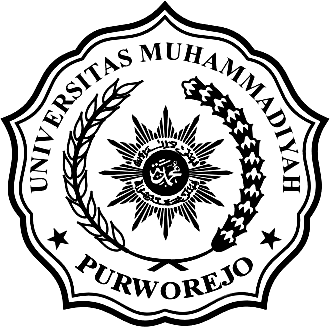 By:Nuria Oktafiani09.212.0291ENGLISH DEPARTMENTTEACHER TRAINING AND EDUCATION SCIENCES
MUHAMMADIYAH UNIVERSITY OF PURWOREJO
2013THE EFFECT OF TEACHER’S CREATIVITY ON TEACHING ENGLISH TO INCREASE STUDENTS’ MOTIVATION AT THE TENTH GRADE OF SMA N 3 PURWOREJO IN THE ACADEMIC YEAR 2012/2013By:Nuria OktafianiAbstractThis research is quantitative research. The objectives of study are to describe the teacher’s creativity in teaching English at the tenth grade of high school N 3 Purworejo and to describe whether there is any significant positive effect of teacher’s creativity on students' motivation or not at the tenth grade of high school N 3 Purworejo. Data was collected using the method: 1) Observation, which saw the collecting process of learning, 2) Questionnaire, which is to gather data on teaching creativity in learning and motivation in English lesson. From the result of the calculation shows that tvalue = 2.870 is compared with the t table= 2.007. The result is tvalue > ttable, it means that there is any significant effect of teacher creativity on students motivation. Thus the results of the studies indicate that the hypothesis that the researcher proposes entitled “The Effect of Teacher’s Creativity on Teaching English to Increase Students’ Motivation at the Tenth Grade of SMA N 3 Purworejo in the Academic Year 2012/2013” is accepted.Keywords: Teaching English, Teacher Creativity, Students MotivationBackground of StudyEnglish language including the difficult subject therefore the teachers must be creative. The teacher is a figure of inspiration and motivator to carve out student’s future. Motivation is one of the contributing factors in determining the intensity of the effort to learn and can also be seen as an attempt to bring the students to the learning experiences to achieve a goal.We know that the function of motivation is huge boondoggle for students in the learning process, and then clearly functions as motivator English teachers are needed, especially if associated with the process of learning that takes place in SMA N 3 Purworejo.In the process of learning to teach children to be aware and positioned according to his ability, and education should help the development of the mind is more important. The role of English teachers’ is very big influence on the successful implementation of the learning process.  Based on the preliminary studies, this research focuses on the effect of teacher’s creativity on students’ motivation at the tenth grade of SMA N 3 Purworejo.Research MethodologyThis research is descriptive research with quantitative approach. The collecting data activities were making at SMA N 3 Purworejo, which was located on Jalan Yogyakarta Km.8 Purworejo. This research conducted in 3th May 2013. Observe done during the lesson. The subject of the research focuses on teacher of tenth grade students of SMA N 3 Purworejo in the academic year 2012/2013. In this study, the method used the researcher was the observation and questionnaire.By using descriptive statistics, the data set obtained will be presented with a concise and neat, and can provide the core information from the existing data set (Ghozali, 2011). The researcher uses the descriptive analysis (mean, median, mode, variance, standard deviance) and inferential analysis (normality, homogeneity, and hypothesis test) to analyze the data. Research FindingThe description of the data is aimed to describe the teacher’s creativity on teaching English, and to find out whether there is any positive significant effect of teacher’s creativity on students’ motivation or not. The items of the questionnaire which were used to collect the data of the teacher’s creativity were 20 items and students motivation were 15 items to the 27 students. For determined the response categories is right has score 1 and false has score 0. From the computation, the data showed that the teacher creativity of class X-7 obtained the highest score achieved by the respondents was 95, while the lowest score of 55. The result is mean(M) was 78.52, the median(Me) was 80.00, the mode(Mo) was 75.00, and the standard deviation (Sd) was 9.18. Then, for students motivation showed that the highest score achieved by the respondents was 100, while the lowest score of 33. The result is mean(M) was 68.37, the median(Me) was 66.67, the mode(Mo) was 73.33, and the standard deviation(Sd) = 15.92.Furthermore, in the inferential analysis, the researcher calculated test of normality, test of homogeneity, and test of hypothesis. The result of normality test showed that the significant value of teacher creativity which is in the table written Asymp. Sig.(2-tailed) is 0.764 and the significant value of students motivation is 0.782, it was higher than 0.05, so the data can be inferred that both of the data is normal. Next, the value of homogenity in significant value is 0.013. It is less than 0.05. If the significant value < 0.05, it can be said that both of the variable are not homogeneity. To make the analysis more reliable, the researcher computed the data by using t-test formula. The result of t-value is 2.870. The number of subjects in this research was 27 students with the degree of freedom(df) 52. For 5% significance level and 52 degree of freedom, the critical value on the t-table was 2.007. Based on the result of the calculation, t-value was higher than t-table (2.870>2.007). It means that the null of hypothesis (Ho) rejected and the alternative of hypothesis (Ha) accepted.Conclusion and SuggestionAfter some calculations in the previous section, it can be concluded that there is an effect of the teacher’s creativity on the students’ motivation at the tenth grade of SMA N 3 Purworejo in the academic 2012/2013, it can be proved by the result of the calculation shows that tvalue = 2.870 is compared with the ttable= 2.007. The result is tvalue > ttable, it means that there is any significant effect of teacher’s creativity on students’ motivation. Thus the results of the studies indicate that the hypothesis that the researcher propose is accepted.Teachers should enhance the creative competence as a teacher. Students should be more diligent learning, both in school and outside of school. From the research by the researcher, this can become a benchmark in order to teach someday author can do better. So that students are more motivated to learn.ReferencesArsyad, Azhar. 2011. Media Pembelajaran. Jakarta : Rajawali Pers.Asmani, Ma’mur, Jamal. 2010. Tips Menjadi Guru Inspiratif, Kreatif, dan Inovatif. Jogjakarta : DIVA Press.Borich, Gary D. 2000. Effective teaching methods (4th ed.). Columbus: Prentice Hall, Inc.Carolyn Scheidies, http://www.ehow.com/list_7637082_classroom-factors-affect-motivation.html#ixzz2Oh3KrK1U.Djamarah, Syaiful Bahri. 2008. Psikologi Belajar. Jakarta : Penerbit Reneka Cipta.Daradjat, Zakiah. 2000. Ilmu Pendidikan Islam. Jakarta : PT. Bumi Aksara.Ghozali, Imam, 2011. Aplikasi Analisis Multivariate Dengan Program SPSS. Semarang : BP Universitas Diponegoro.Hamalik, Oemar. 2011. Kurikulum dan Pembelajaran. Jakarta : Bumi Aksara.Harmer, 2001. The Practice of English Language Teaching. Cambridge International Dictionary of English.Hornby. 2000. Oxford Advanced Learner’s Dictionary. Oxford: University Press.Iskandar, Agung. 2010. Meningkatkan Kreativitas pembelajaran bagi guru. Jakarta : Bestari Buana Murni.Mobile.brainyquote.com/words/te/teacher228434.htmlMunandar, Utami. 2004. Pengembangan  Kreatifitas  Anak  Berbakat. Jakarta : Rineka Cipta.Nasution. 2006. Sosiologi pendidikan. Jakarta : Bumi Aksara.Nunan, David. 1992. Research Methods in Language Learning, New York: Cambridge University Press.Sardiman. 2006. Interaksi dan motivasi belajar mengajar. Jakarta: PT. Raja Grafindo Persada.Slameto. 2003. Belajar dan Faktor-faktor Yang Mempengaruhinya. Jakarta :  Rineka Cipta.Sugiyono. 2007. Metode Penelitian Administrasi. Bandung : Alfabeta._______. 2011. Metode Penelitian Kuntitatif, Kualitatif dan R & D. Bandung: Alfabeta.